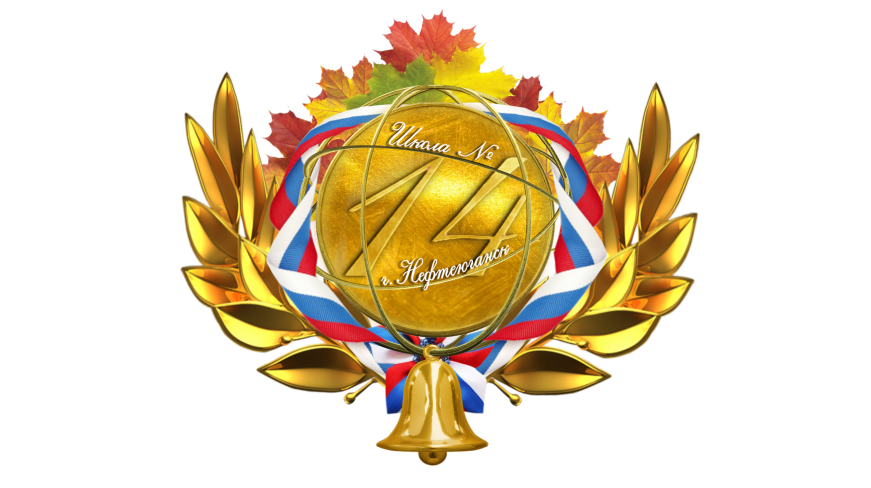 ОглавлениеАннотация………………………………………………………………….3Введение………………………………………………….……………..…41. Мотив и мотивация…………………………………………..…………52. Классификация основных методов мотивации ………………………63. Формирование и развитие положительной мотивации на уроках математики в 4 классе…………………………………………………………….7Заключение………………………………………………………………..15АННОТАЦИЯЦель работы: изучение и распространение положительного педагогического опыта по применению различных форм и методов повышения мотивации учебной деятельности на уроках математики.  Методическая разработка  связана с темой самообразования и посвящена формам и методам  формирования положительной мотивации учебной деятельности на уроках математики.  Предназначена для учителей работающих над проблемой повышения уровня учебной мотивации. Основу разработки составляет положительный опыт работы в данном направлении.Автор: учитель  начальных классов  «МБОУ СОШ № 14»             Манзырова Диана Мергеновна     ВведениеВ настоящее время перед школой стоит важнейшая проблема – обеспЕчение органического единства обучения и воспитания с целью повышения качества знаний учащихся и подготовка их к жизни и труду. В решении этой проблемы особое место занимают вопросы развития мотивации учения. Особенно актуальны эти вопросы для начальной школы, когда ребенок впервые входит в школу, начинает учиться. В младшем школьном возрасте немаловажна игра. Она есть природная деятельность творческого характера, через которую ребёнок познаёт мир и свободно проявляет себя. В. А. Сухомлинский писал: «Без игры нет и быть не может полноценного детского развития». Но такое значение имеет не всякая игра, а лишь та, которая предусматривает познавательную деятельность участников. Игра даёт возможность привлечь внимание и длительное время поддерживать интерес к тем важным и сложным заданиям, к которым в обычных условиях сосредоточить внимание не всегда удаётся.              Например, однообразное решение задач на уроках математики утомляет детей, вызывает равнодушие к изучению предмета. Однако, выполнение тех же заданий в процессе дидактической игры становится уже захватывающей интересной деятельностью через конкретность поставленной цели – у каждого появляется желание победить, не отстать от товарищей, не подвести их, показать всему классу, что он умеет и что знает. Познавательный интерес является основной движущей силой  учебной деятельности учащихся, формой проявления познавательной потребности, которая обеспечивает направленность личности на осознание целей деятельности и тем самым способствует глубокому и сознательному усвоению знаний, формированию умений и навыков и, как результат, успешному обучению. 1.  Мотив и мотивация Мотив  - это источник деятельности любого человека. Он выступает как бы «энергетической батареей» личности, и от его силы зависит интенсивность деятельности человека. Любое обращение к психологии личности так или иначе высвечивает фундаментальное значение мотивационной основы деятельности. Нет внутреннего мотива - внутренней движущей силы, и всякое дело обречено быть нудным, скучным, ненужным.   Мотивация учения - не стихийно возникающий процесс, и рассчитывать здесь только на природные задатки было бы опрометчиво и бесперспективно. Мотивацию надо специально формировать, развивать, стимулировать.Процесс формирования и закрепления у учащихся положительных мотивов учебной деятельности называется мотивацией учебной деятельности.Выделяют пять уровней учебной мотивации:        Первый уровень – высокий уровень школьной мотивации, учебной активности. У таких детей есть познавательный мотив, стремление наиболее успешно выполнять все предъявляемые школьные требования. Такие обучающиеся четко следуют всем указаниям учителя, добросовестны и ответственны, сильно переживают, если получают неудовлетворительные отметки.      Второй уровень – хорошая школьная мотивация.  Обучающиеся вполне успешно справляются с учебной деятельностью. Такой уровень мотивации является средней нормой.      Третий уровень – положительное отношение к школе, но школа привлекает таких детей внеучебной деятельностью. Такие дети достаточно благополучно чувствуют себя в школе, чтобы общаться с друзьями, с учителями. Им нравиться ощущать себя учениками, иметь красивый портфель,  ручки,  пенал, тетради. Познавательные мотивы у таких детей сформированы в меньшей степени, и учебный процесс их привлекает мало.       Четвертый уровень – низкая школьная мотивация. Эти дети посещают школу неохотно, предпочитают пропускать занятия. На уроках часто занимаются посторонними делами, играми. Испытывают серьезные затруднения в учебной деятельности.        Пятый уровень – негативное отношение к школе, школьная дезадаптация. Эти дети испытывают серьезные трудности в обучение: они не справляются с учебной деятельностью, испытывают проблемы в общение с одноклассниками, во взаимоотношениях с учителем. Школа нередко воспринимается ими как враждебная среда, пребывание в ней для них невыносимо. В некоторых случаях обучающиеся могут проявлять агрессию, отказываться выполнять задания, следовать тем или иным нормам и правилам. Часто у подобных детей отмечаются нервно психические нарушения.2. Классификация основных методов мотивации.Существует богатый выбор форм и методов стимулирования и мотивации познавательной деятельности. Условно можно выделить 4 блока основных методов мотивации: эмоциональные, познавательные, волевые и социальные. Эмоциональные - поощрение, - порицание, - учебно-познавательная игра, - создание ярких наглядно-образных представлений, - создание ситуаций успеха, - стимулирующее оценивание,- свободный выбор задания,- удовлетворение желания быть значимой личностью. Познавательные- опора на жизненный опыт, - познавательный интерес,- создание проблемной ситуации, - побуждение к поиску альтернативных решений, - выполнение творческих заданий,- «мозговая атака», - развивающая кооперация (парная и групповая работа, проектный метод). Волевые - предъявление учебных требований,- информирование об обязательных результатах обучения, - формирование ответственного отношения к учению, - познавательные затруднения, - самооценка деятельности и коррекции, - рефлексия поведения, - прогнозирование будущей деятельности.  Социальные - развитие желания быть полезным обществу, - побуждение подражать сильной личности, - создание ситуации взаимопомощи, - поиск контактов и сотрудничества,- заинтересованность в результатах коллективной работы, - взаимопроверка, – рецензирование     3. Формирование и развитие положительной мотивации на уроках математики     Я же хочу подробнее остановиться на развитии познавательной мотивации на уроках математики .Важным заданием учебно – воспитательного процесса является формирование мотивации на отдельных этапах урока. В зависимости от содержания урока мотивация происходит в несколько этаповI этап – мотивация начала работы, первичная мотивация В начале урока ученик должен понять, что полезного и нового он узнает на нём, где использует полученные знания. Учитель может использовать такие виды побуждения учеников к учебной деятельности:активизировать мотивы, возникшие на предыдущих занятиях;возбудить мотивы неудовольствия своими результатами;усилить мотивы ориентации на предыдущую деятельность;усилить мотивы удивления, заинтересованности.II этап – мотивация выполнения работы, закрепления и усиления первичной мотивации     На этом этапе учитель ориентируется на широкий спектр познавательных и социальных мотивов обучения. Используется чередование разных видов деятельности: репродуктивных и исследовательских, устных и письменных, индивидуальных и фронтальных.Формированию мотивации способствует заинтересованность школьников методом изложения материала:интересные примеры, опыты, парадоксальные факты, исторические экскурсии;необычная форма изложения материала, вызывающая удивление;эмоциональность речи педагога; познавательные игры;дискуссии;анализ жизненных ситуаций;умелое использование учителем поощрений.III этап – мотивация завершения работы (результативность, постановка целей на будущее)      На этом этапе важным является выход ученика из деятельности с позитивным собственным опытом и возникновение позитивной установки на обучение в будущем, т. е. позитивной мотивации перспективы для формирования такой мотивации не всегда целесообразно говорить об успехах школьников. Важно также показать учащимся их слабые стороны, чтобы сформировать в них объективное представление о своих возможностях.Приведу пример всех трёх этапов мотивации на уроках математики в 4 классе.I этап – мотивация начала работы, первичная мотивация «Собери тему из букв»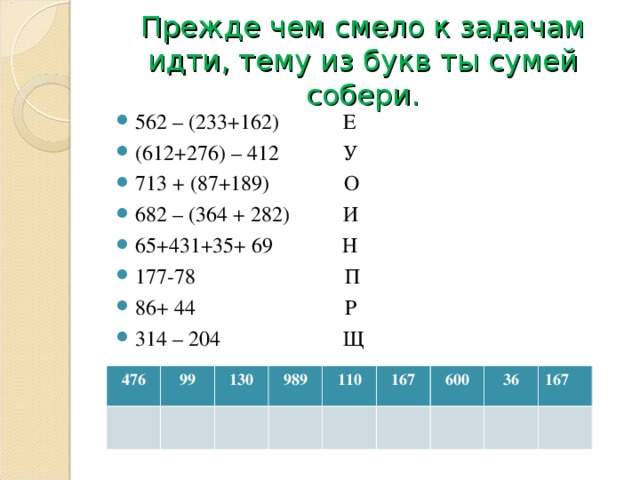 «Удивляй»
Например, что в Юго-Восточной Азии  растут необычные пальмы.  Листья достигают 8 м в длину и 6 м в ширину. Одним таким листом можно накрыть половину волейбольной площадки. Из них делают красивые и прочные зонты, расписные веера.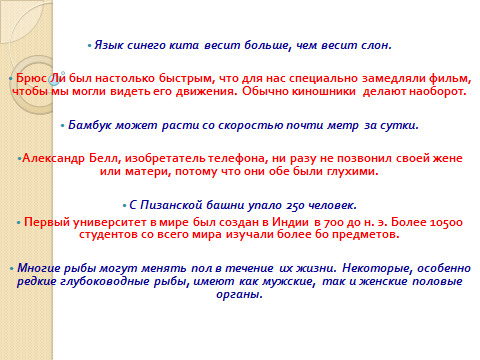 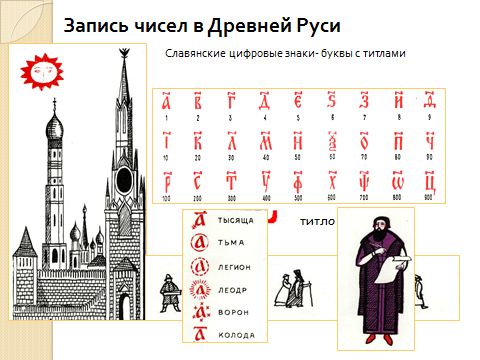       Суть этих приемов состоит в том, чтобы привлечь интерес к предстоящей работе чем-то необычным, загадочным, проблемным, побуждая всех учащихся вовлечься в работу с первых минут урока.«Интеллектуальная разминка»      Начиная урок, поднимаю молча карточку (на ней рисунок, фигура, символ и т.д., с исходными несколькими данными или вовсе без них). Дети знают, что вопросов не последует, они сами должны придумать задачу или поставить вопрос.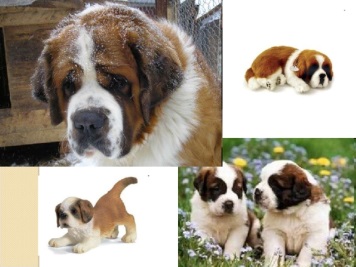 Методическая ценность приема:- активное включение в работу каждого (дети любят сочинять);- развитие логического и критического мышления;- систематизация знаний и умений;- возможность выбора своей деятельности учащимися (составь «именную» задачу, из той области знаний, которая тебе понятна и знакома).Каждый участвует и все решают. Каждый слушает другого ученика и запоминает его опыт, который ему пригодится в следующий раз. Оценивается оригинальность и продуктивность творческих усилий. Чем меньше сходство новой задачи с предыдущей, тем интереснее и продуктивнее процесс познания. А чем больше ученик придумал новых задач, тем результативнее была его деятельность.     Ценность этого приема еще и в том, что умение составлять задачу приводит к умению ее решать.II этап – мотивация выполнения работы«Лови гол» («математический хоккей»).       Каждый ученик, приняв эстафету, должен оценить правильность ответа ученика, передавшего ему эстафету, и только тогда получает право дать ответ на следующий вопрос. Допущенная ошибка – пропущенный гол. Победителем оказывается тот, который пропустил меньше всего голов. Выбор ученика: кому отправить шайбу – дело самого ученика. «Пятерка быстрых»        Суть данного приема заключается в том, что для решения дается номер из учебника по теме, задача учеников решить  быстро и правильно, пять учеников  решившие задание вперед получают дополнительную оценку за урок 5. Правильность выполнения данного задания проверяется взаимопроверкой обучающихся. «Практикум  на компьютере»Математические паззлы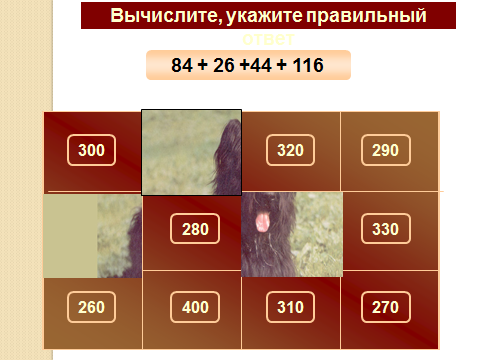 III этап – мотивация завершения работыНа этом этапе, так как  важным является выход ученика из деятельности с позитивным собственным опытом и возникновение позитивной установки на обучение в будущем, чаще всего на уроках математики использую листы самооценок.( индивидуальные, работа в паре и в группе,  Вариант 1.Лесенка успеха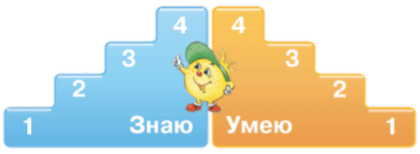 1-я ступенька – ученик не понял новое знание, ничего не запомнил, у него осталось много вопросов; с самостоятельной работой на уроке не справился;2-я и 3-я ступеньки – у ученика остались вопросы по новой теме, в самостоятельной работе были допущены ошибки;4-я ступенька – ученик хорошо усвоил новое знание и может его рассказать, в самостоятельной работе ошибок не допустил.Вариант 2.Выбери  соответствующую ягодку:
(у учащихся на партах лежат «ягодки», складывают в корзинку)Вариант 3.Лист самооценки ФИ ученика_________________Вариант 4. Лист самооценки работы в пареОцени работу в паре. Для этого в одной из колонок напротив каждого утверждения поставь +Вариант 5. Лист самооценки работы в паре_____________Оцени свою работу в паре. Отметь значком  + , в какой мере ты согласен (а) со следующими утверждениями.Вариант 6. Лист самооценки и взаимооценки работы в паре (группе)   Оцени, насколько хорошо ты (он) работал в группе: используй знаки:  «+ / –«   или оцени  работу на уроке (3, 2, 1,0 баллов)« Использование творческих домашних заданий»Домашняя работа школьников является весьма важной составной частью процесса  обучения  и выступает  одной  из  существенных  форм  его  организации. - составление логических задач- составление кроссвордов по пройденной теме - Нарисуй задачу , оживи тему ЗаключениеУверена, что мною рассмотрена небольшая часть известных в мире математики методов и приемов вычислений, методов мотивации учащихся к учебной деятельности, которые можно назвать не только интересными, но и красивыми…Основные условия, при которых возникает и развивается интерес к учению.1.Развитию мотивации учебной деятельности, любви к изучаемому предмету и к самому процессу умственного труда способствует такая организация обучения, при которой ученик действует активно, вовлекается в процесс самостоятельного поиска и "открытия" новых знаний, решает вопросы проблемного характера.2. Учебный труд , как и всякий другой, интересен тогда , когда он разнообразен. Однообразная информация и однообразные способы действий очень быстро вызывают скуку.3. Для появления интереса к изучаемому предмету необходимо понимание нужности, важности, целесообразности изучения данного предмета в целом и отдельных его разделов.4. Чем больше новый материал связан с усвоенными ранее знаниями , тем он интереснее для учащихся. Связь изучаемого с интересами, уже существовавшими у школьников ранее, также способствует возникновению интереса к новому материалу.5. Ни слишком лёгкий, ни слишком трудный материал не вызывает интереса. Обучение должно быть трудным, но посильным.6. Чем чаще проверяется и оценивается работа школьника , тем интереснее ему работать.7. Яркость, эмоциональность учебного материала, взволнованность самого учителя с огромной силой воздействуют на школьника, на его отношение к предмету.И в заключение…  «Кто с детских лет занимается математикой, тот развивает внимание, тренирует мозг, свою волю, воспитывает настойчивость и упорство в достижении цели». А. МаркушевичЯ старалсяи у меня все получилось,я доволен своей работой.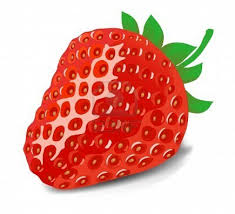 Я старался, у меня не все получилось, но я доволен свой работой.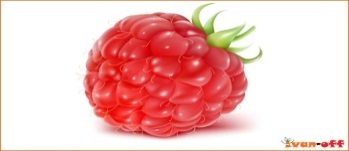 Я старался,но у меня не все получилось,можно повторить.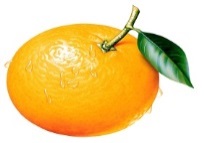 У меня ничего не получилось,нужно повторить,возможно, я не старался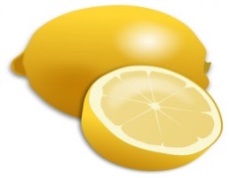 1. На уроке я работалактивнопассивно2. своей работой на уроке я …доволенне доволен3. урок для меня показалсякоротким длинным4. за урок я усталне устал5. мое настроениестало лучшестало хуже6. материал урока мне былпонятенполезенинтересенне понятенбесполезенскучен7. домашнее задание мне кажетсялегкиминтереснымтруднымне интереснымУтверждениеСогласенСогласенЗатрудняюсь ответитьУтверждениеДаНетЗатрудняюсь ответитьВ паре работать всегда интереснее, потому что можно:1) разобраться с непонятным заданием;2) найти и исправить ошибкиМы сразу пришли к согласию, какие задания будем выполнять вместеПри выборе заданий мне пришлось уступать своему партнёруБольшинство решений предложено моим партнёромУтверждениеПолностьюсогласен(а)Частично согласен(а)Не согласен (а)ЗатрудняюсьответитьЯ в полной мере участвуюв выполнении всех заданийМы всегда приходим к общему мнениюМы много споримЯ всегда отвечаю так,как предлагает сосед (соседка)Работать в паре легче, чем одному (одной)Наша работа в паре интересна и полезнаМы быстрее и успешнеевыполняем задания в паре Самооценка+/-Взаимооценка +/- Я  всегда активно участвовал во всех заданиях группы (пары).  Он всегда участвовал во всех заданиях группы (пары).  Я брал на себя руководство группой в случае необходимости, чтобы мы создали хорошую работуОн брал на себя руководство группой в случае необходимости, чтобы мы создали хорошую работу.    Я внимательно выслушал то, что говорили (предлагали) другие члены группы.   Он внимательно выслушивал то, что говорили (предлагали) другие члены группыЯ подавал группе правильные ответы.   Он давал группе правильные ответы.  Я работал не только индивидуально, но и совместно с другими членами группы.   Он  работал не только индивидуально, но и совместно с другими членами группы.   Я выполнял не только свое задание, но и помогал другим.    Он выполнял не только сое задание, но и помогал другим.   Я общался с членами моей группы с уважением, даже если был не согласен с ними.  Он общался с членами группы с уважением, даже если был не согласен с ними.   